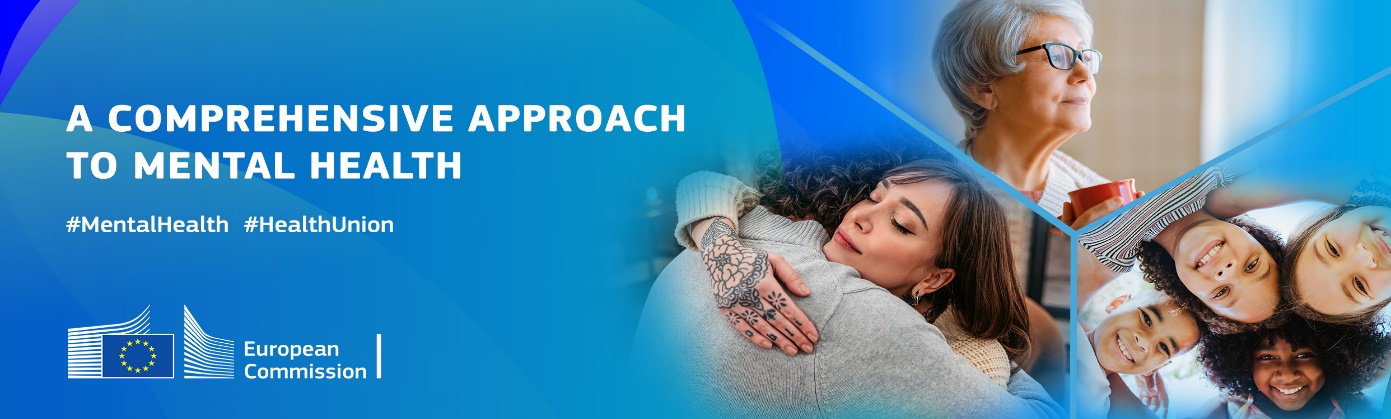 Please send this poster before the deadline of 3 April 2023 to: info@euhealthsupport.eu BackgroundProvide the rationale and background for your proposed action including lessons learnt (maximum 200 words) Concrete actionIdea:  What is the objective and scope of the action?(maximum 50 words)EU added value and potential benefits: What is the EU added value of the action?(maximum 200 words)How will this help to strengthen action on mental health at EU level and enhance the mental health of European citizens?Challenges Which challenge(s) will your action help to address (e.g. promotion of mental health, prevention of mental health problems, early detection of mental health problems, access to innovative approaches to treatment and care, quality of life, destigmatisation)?(maximum 150 words)How will it contribute towards a comprehensive approach tomental health?ImplementationProvide your views on how your organisation can be involved and help in taking this idea forward Maximum 200 wordsWhat can your organisation do to put this idea in place?